POMOCE DYDAKTYCZNE DO PROWADZENIA ZAJĘĆ – POMOCE TIK POMOCE DYDAKTYCZNE DO PROWADZENIA ZAJĘĆ – POMOCE TIK POMOCE DYDAKTYCZNE DO PROWADZENIA ZAJĘĆ – POMOCE TIK POMOCE DYDAKTYCZNE DO PROWADZENIA ZAJĘĆ – POMOCE TIK POMOCE DYDAKTYCZNE DO PROWADZENIA ZAJĘĆ – POMOCE TIK POMOCE DYDAKTYCZNE DO PROWADZENIA ZAJĘĆ – POMOCE TIK POMOCE TIK DO ZAJĘĆ Z JĘZYKA ANGIELSKIEGOPOMOCE TIK DO ZAJĘĆ Z JĘZYKA ANGIELSKIEGOPOMOCE TIK DO ZAJĘĆ Z JĘZYKA ANGIELSKIEGOPOMOCE TIK DO ZAJĘĆ Z JĘZYKA ANGIELSKIEGOPOMOCE TIK DO ZAJĘĆ Z JĘZYKA ANGIELSKIEGOPOMOCE TIK DO ZAJĘĆ Z JĘZYKA ANGIELSKIEGOLp.NAZWAOPISJEDNOSTKA MIARYILOŚĆZDJĘCIE PODGLĄDOWE1234561RADIOODTWARZACZ PRZENOŚNYRadioodtwarzacz zawierający co najmniej:- odtwarzacz CD z odczytem plików Audio CD, CD-R/RW, MP3;- radio analogowe z pamięcią,- zakres fal radiowych: FM- dźwięk stereo,- tym głośników: szerokopasmowe;- wejście USB do odtwarzania muzyki (MP3/WMA);- wyświetlacz LCD;- Wyjście słuchawkowe minijack ;- zasilanie bateryjne: 6 baterii 1.,5 V / R14;-  zasilanie sieciowe: AC 230 V ~ 50 Hz.sztuka6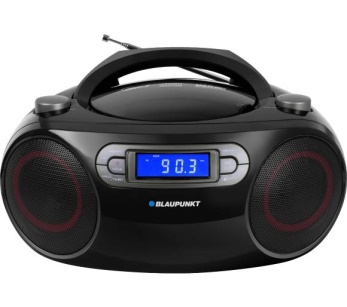 POMOCE TIK DO ZAJĘĆ Z ZAJĘĆ MATEMATYCZNO-KOMUTEROWYCH I SZACHOWYCHPOMOCE TIK DO ZAJĘĆ Z ZAJĘĆ MATEMATYCZNO-KOMUTEROWYCH I SZACHOWYCHPOMOCE TIK DO ZAJĘĆ Z ZAJĘĆ MATEMATYCZNO-KOMUTEROWYCH I SZACHOWYCHPOMOCE TIK DO ZAJĘĆ Z ZAJĘĆ MATEMATYCZNO-KOMUTEROWYCH I SZACHOWYCHPOMOCE TIK DO ZAJĘĆ Z ZAJĘĆ MATEMATYCZNO-KOMUTEROWYCH I SZACHOWYCHPOMOCE TIK DO ZAJĘĆ Z ZAJĘĆ MATEMATYCZNO-KOMUTEROWYCH I SZACHOWYCHLp.NAZWAOPISJEDNOSTKA MIARYILOŚĆZDJĘCIE PODGLĄDOWE1234562PODŁOGA INTERAKTYWNA TYPU „MAGICZNY DYWAN”Sterowanie za pomocą ruchu, specjalnego pisaka świetlnego i robota interaktywnegoMożliwość korzystania na mobilnym statywie w celu zmiany miejsca wyświetlania.Pakiet zawierający co najmniej:- 1 x Smartfloor z projektorem- 1 x uchwyt ścienny- 1 x pilot do projektora- 1 x pilot do Smartfloor- 3 x pisak interaktywny krótki- 1 x pisak interaktywny długi- 1 x worek na akcesoria- 1 x instrukcja obsługi- 4 x pakiety aplikacji na startsztuka1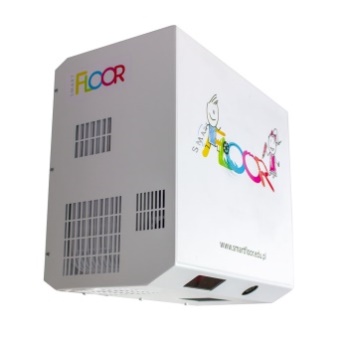 3ZESTAW MULTIMEDIALNYZestaw multimedialny składający się z:1. Projektora ultrakrótkoogniskowego.2. Tablicy interaktywnej.3. Uchwytu do projektora.1. Projektor - wymagane minimalne parametry techniczne:- technologia wyświetlania: DLP- rozdzielczość: minimum XGA (1024x768)- jasność: minimum 4000 lumenów- kontrast: minimum 22 000:1- natywne proporcje ekranu: 4:3- współczynnik projekcji – zgodny: 16:9- korekcja trapezowa – pozioma: +/-4°- Korekcja trapezowa – pionowa: +/-4°- szybkość skanowania poziomego: Minimum 15.375 ~ 91.147Khz- szybkość skanowania pionowego:	24 ~ 85(120 for 3D)Hz- jednolitość: 80%- rozmiar ekranu: 1.78m ~ 2.54m (70” ~ 100”) diagonal- moc lampy: minimum 240- żywotność lampy (godziny)	minimalne: 4000 (Jasny), 12000 (Dynamiczny), 10000 (Eco), 15000 (Eco+)- złącza wejściowe/wyjściowe:Porty wejścia 1 x Obsługuje HDMI 1.4a 3D + MHL, 1 x Obsługuje HDMI 1.4a 3D, 1 x VGA (YPbPr/RGB), 1 x Złącze kompozytowe, 1 x Audio 3.5mm, 2 x USB-A reader/wirelessPorty wyjścia 1 x VGA, 1 x Audio 3.5mmkontrola 1 x RS232, 1 x RJ45- kompatybilność systemu operacyjnego Windows 7 / 8 / 8.1 / 10, MacOSX 10.9 +, Android 4.0+, iOS 8+- liczba głośników:	1 Moc 16W- pilot	Zdalne sterowanie za pomocą funkcji lasera i myszy.2. Tablica interaktywna - wymagane minimalne parametry techniczne:- technologia wyświetlania: Podczerwień (IR)- przekątna: minimum 90”- przekątna obszaru interaktywnego [cm, (cale)]	min. 222,40 cm (87,6”)- format	6:9 lub 16:10- typ powłoki tablicy: talowa, magnetyczna powierzchnia pokryta ceramiką- precyzja: ± 0.5 mm- rejestracja dotyku: pisak suchościeralny, palce bądź inne nieprzezroczyste obiekty- tempo śledzenia sygnału:	180 punktów / s- wymagany system operacyjny Windows: 10, 8.1, 8,7, Vista, XP / Linux / Mac- wyposażenie: półka na pisaki, kabel USB, 2 pisaki, gąbka, oprogramowanie na płycie CD, - zestaw montażowy- punkty dotyku: 10 – TOUCH - jednoczesna praca dziesięciu osób bez konieczności dzielenia obszaru roboczego na 10 stref- Certyfikaty: CE, ROHS, ISO 9001, ISO 14001- typ Pisaka: DWUSTRONNY PISAK3. Uchwyt: wymagane minimalne parametry techniczne: kompatybilny z projektorem (dedykowany).komplet1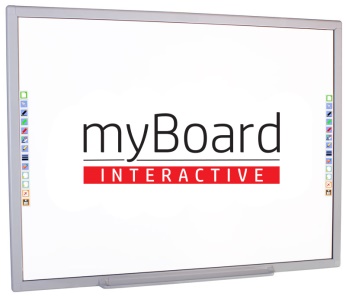 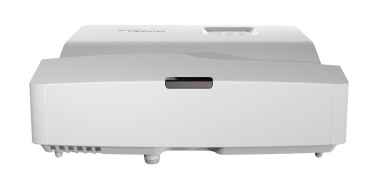 4RADIOODTWARZACZ PRZENOŚNYRadioodtwarzacz: wymagane minimalne parametry techniczne::- odtwarzacz CD z odczytem plików Audio CD, CD-R/RW, MP3;- radio analogowe z pamięcią,- zakres fal radiowych: FM- dźwięk stereo,- tym głośników: szerokopasmowe;- wejście USB do odtwarzania muzyki (MP3/WMA);- moc wyjściowa: 2 x 2 W RMS;- wyświetlacz LCD;- Wejście AUX;- Wyjście słuchawkowe minijack ;- zasilanie bateryjne: 6 baterii 1.,5 V / R14;-  zasilanie sieciowe: AC 230 V ~ 50 Hz.sztuka2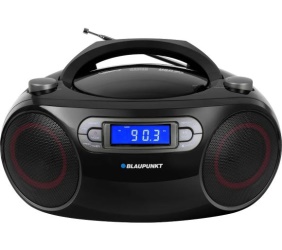 5MYSZ BEZPRZEWODOWAWymagane minimalne parametry techniczne:- Typ myszy: Klasyczna, Mobilna- Łączność: Bezprzewodowa- Sensor: Optyczny- Rozdzielczość: 1000 dpi- Liczba przycisków: 3- Rolka przewijania:1- Interfejs:2,4 GHz- USB- Zasięg pracy: do 10 m- Zasilanie: Bateria AA x1sztuka5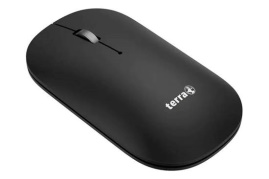 6LAPTOPWymagane minimalne parametry techniczne:- Ekran:	Matryca min. 15,6” Matowa- Rozdzielczość minimalna: 1920x1080 (FullHD)- Procesor - Wydajność obliczeniowa: zaoferowany procesor musi uzyskiwać wynik nie mniejszy niż 4033 punktów w teście Passmark CPU Mark zgodnie z zestawieniem opublikowanym na stronie WWW:http://cpubenchmark.net/high_end_cpus.htmlw dniu ogłoszenia niniejszego postępowania zamieszczony Załączniku nr 5 do SWZ - zestawienia Passmark CPU Mark- Pamięć operacyjna RAM:	Pamięć RAM (zainstalowana): minimum 8 GB Typ: DDR4 - Ilość gniazd pamięci (ogółem/wolne)	2/1 - Pamięć masowa	nie mniej jak 256 GB SSD M.2 PCIe- Wydajność grafiki: Karta graficzna kompatybilna z płytą główną.- Klawiatura i touchpad: klawiatura pełnowymiarowa w układzie QWERTY i numeryczna- Multimedia: zintegrowana karta dźwiękowa, wbudowane głośniki i mikrofon, kamera minimum 0,92 megapiksela- Bateria i zasilanie: bateria o pojemności 40Wh- Typ akumulatora: 3komorowy, Litowo-jonowy- komunikacja: karta sieciowa wbudowana 1 Gb/s Ethernet RJ45,  Karta sieci bezprzewodowej WiFi 802.11ac lub 802.11axBluetooth minimum 5.1- Porty: Wyjście HDMI, Wyjście słuchawkowe/wejście mikrofonowe,1xUSB-C 3.2 Gen 1/DisplayPort (Power Delivery)1xUSB 3.2 Gen 1 (PowerShare)1xUSB 3.2 Gen 11xUSB 2.0  Czytnik kart pamięci SD- Szyfrowanie TPM:  tak minimum TMP 2.0- Gniazdo linki zabezpieczającej: tak- System operacyjny: System operacyjny: Windows 10 EDUsztuka5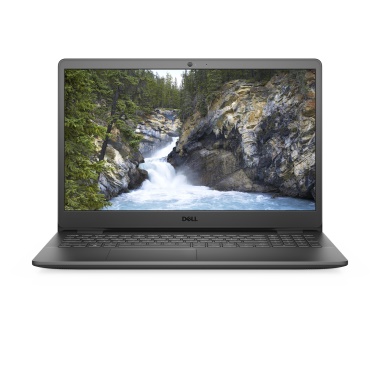 7TORBA DO LAPTOPAWymagane minimalne parametry:- Funkcje dodatkowe: [cal] 15.6- Odczepiany pasek na ramię- Kieszenie wewnętrzne: tak- Kieszenie zewnętrzne: tak- Materiał	Nylon- Pasek na ramię: tak- Rączka: taksztuka1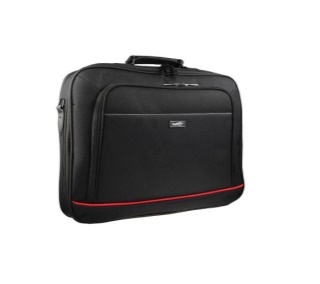 8MONITOR INTERAKTYWNYWymagane minimalne parametry techniczne:- Wyświetlacz / rozdzielczość	Minimum 4K UHD 3840×2160 @60Hz- Przekątna ekranu	: minimum 65”- Proporcje obrazu:	16:9- Wbudowany system operacyjny: Android 9 lub równoważny- Ramka monitora: cienka ramka monitora- Port WEJŚCIOWY HDMI:	tak, HDMI 2.0 (4k @60Hz)- Wbudowane głośniki: 2 x 20 W- Wyjście słuchawkowe: tak, Mini jack 3,5 mm- Łączność bezprzewodowa	Wi-Fi 2.4 GHz/5 GHz- dołączone akcesoria: podwójne magnetyczne pisaki (2x), uchwyt montażowy typu VESA 500×400 dla wersji 65″, 600×400 dla wersji 75″, 750×400 dla wersji 86″, pilot zdalnego sterowania, kabel audio 3,5 mm (1,5m), kabel USB Touch typu B (1,5m), kabel HDMI (2m), kabel VGA (1,8m), kabel zasilający (1,8m)sztuka1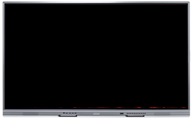 9PODSTAWA MOBILNA DO MONITORA INTERAKTYWNEGOMobilny, uniwersalny dwusłupowy statyw na podstawie jezdnej do monitora interaktywnego.Konstrukcja wykonana z elementów stalowych malowanych proszkowo.Umożliwia montaż monitora interaktywnego w rozmiarze od 46” - 75”.Słup o wysokości min. 160 cm i średnicy min. 60mm z otworami umożliwiającymi przeprowadzenie okablowania wewnątrz słupa.W komplecie adapter do uchwytu VESAsztuka1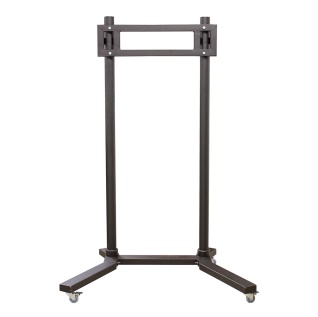 10MOBILNY ZESTAW NAGŁAŚNIAJĄCYWymagane minimalne parametry techniczne:- Moc RMS/maksymalna: 200/400W- Odtwarzacz USB MP3/WMA- Funkcja Bluetooth umożliwiająca bezprzewodowe odtwarzanie utworów z zewnętrznych urządzeń- min. 1 x mikrofon bezprzewodowy doręczny VHF (207,5 MHz) - min.1 x mikrofon przewodowy- Pilot zdalnego sterowania- Funkcja REC- Funkcja VOX- Regulacja tonów niskich i wysokich- Kontrola nad poziomem głośności i funkcją Echa w mikrofonie- Wbudowany akumulator wielokrotnego ładowania- Uchwyt i kółka ułatwiające transport- Głośnik niskotonowy 8"/20 cm- Czułość: min. 95dB- Zasilanie: 220-240V / 50-60Hz (możliwość zasilania 12V lub z wbudowanej baterii)- Akumulator: 12V 2.3Ah (BAT-PORT 2.3Ah)sztuka1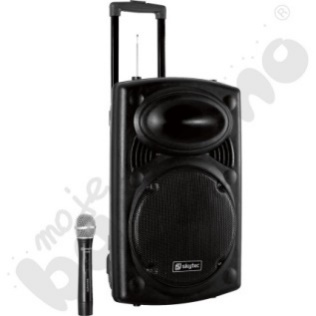 11EKRAN PROJEKCYJNY NA STATYWIE Przenośny ekran ręcznie zwijany na statywie z trójnogiem. Posiadający metalową obudowę oraz mechanizm zwijający z napędem sprężynowym. Na ekranie znajduje się ramka w kolorze czarnym.- format 1:1- wym. min. 175 cm szer. x 175 cm wys.- przekątna min. 249 cm (98")sztuka1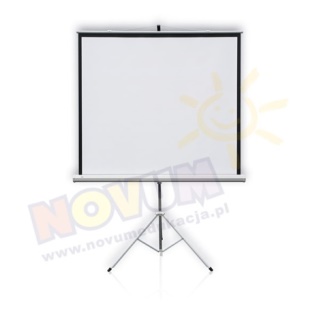 12TABLET Wymagane minimalne parametry techniczne:- Wyświetlacz:	minimum przekątna ekranu 10.10 cali- Typ matrycy: IPS (In-Plane Switching)- Dotyk: Tak- Ekran – dodatkowy: Proporcja 16:10, pojemnościowy- Zainstalowany procesor Spreadtrum SC9863A, ARM-Cortex 55, Octa core, 64-bit lub równoważny- Układ graficzny	PowerVR GE8322, 550 MHz lub równoważny- Pamięć RAM (GB): Minimum 4.00- Pamięć wbudowana (GB): Minimum 64.00- Złącza: Gniazdo słuchawkowe 3,5 mm; Gniazdo kart SIM; Gniazdo kart nanoSIM x2 (Dual SIM); USB 3.0 Type-C.- Łączność / komunikacja: Łączność Wbudowany modem 4G (LTE); Wbudowany moduł GPS, WiFi; Bluetooth 4.2.- Waga (kg)	0.445 lub równoważny- Bateria:	Pojemność baterii minimum	6000 mAh- Oprogramowanie:	Minimum Android 10- Multimedia: Wbudowana kamera internetowa	5.0 Mpix - tył; 2.0 Mpix – przód Wbudowany aparat cyfrowy - Dodatki multimedialne	G-sensorsztuka25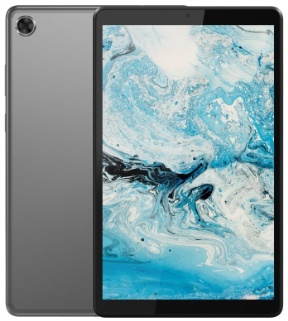 13ROBOT TYPU PSZCZOŁA „BEE- BOT”Bee-Bot -  robot dla małych dzieci w kształcie chodzącej pszczółki, wydający dźwięki i poruszający się po podłodze zgodnie z wcześniej zaplanowaną trasą (poprzez guziki funkcyjne). Robot informuje światłem i dźwiękiem początek i koniec ruchu, zapamiętujący min. 40 poleceń. - Kolor: czarny / żółty- Materiał: plastik- Możliwość programowania: tak (min. 40 częściowych poleceń)- Zasilenie robota: stacja ładująca- Sterowanie za pomocą telefonu / tabletu: taksztuka6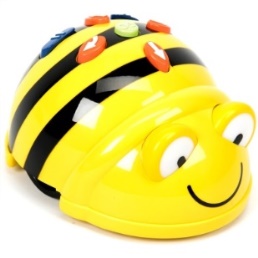 14STACJA DOKUJĄCA DO ŁADOWANIA 
Stacja dokująca, wyposażona w europejski zasilacz, pozwala ładować jednocześnie 6 np. Bee-Botów lub Blue-Botówsztuka1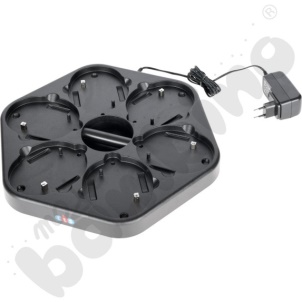 15STOLIK MULTIMEDIALNYStolik multimedialny na metalowej konstrukcji składający się z dwóch półek wykonanych z płyty laminowanej z regulacją wysokości jednej półki oraz kąta pochylenia drugiej półki.sztuka1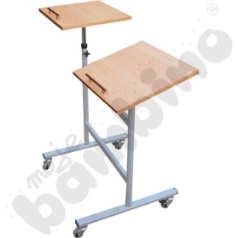 16PROJEKTORWymagane minimalne parametry techniczne:- Źródło światła: Lampowy- Technologia wyświetlania: DLP- Rozdzielczość podstawowa: min. 1024 x 768- Jasność ANSI: min. 4000 lm- Kontrast: 20000:1- Format obrazu: 4:3- Minimalna przekątna ekranu: 1.52 m- Żywotność lampy w trybie normalnym: min. 5000 h- Żywotność lampy w trybie eco: minimum 6000 h- USB-A – min. 1- HDMI – min. 2- Minijack 3,5mm: tak- VGA:Tak- Wejście S-Video: TakS/PDIF- Wyposażenie: pilotsztuka1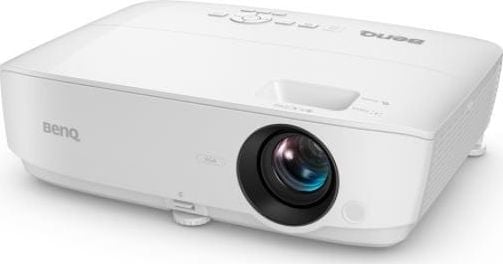 17LAMINATOR Laminator biurowy do szybkiej ochrony dokumentów. Bezpieczny do pracy w otoczeniu dzieci. Dane techniczne co najmniej:- System laminowania: Laminacja na zimno i na gorąco.-Maksymalna szerokość laminowanego dokumentu: 235 mm (A4)sztuka 1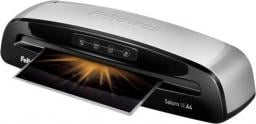 